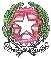 Ministero dell’Istruzione, dell’Università e della Ricerca UFFICIO SCOLASTICO REGIONALE PER IL LAZIOISTITUTO COMPRENSIVO STATALE PIEDIMONTE SAN GERMANOSCUOLA INFANZIA, PRIMARIA E SECONDARIA DI 1°GRADOVIA MILAZZO, 21– 03030 PIEDIMONTE SAN GERMANO (FR) Tel. 0776404441 - Fax 0776404381 –C.M. FRIC82500D - C.F. 81002850600 PEO:fric82500d@istruzione.it - PEC: fric82500d@pec.istruzione.it – SITO WEB: www.icpiedimontesangermano.edu.it                                                                                                                 Al Dirigente Scolastico                                                                                                                            Istituto Comprensivo Piedimonte S. G.Il/La sottoscritto/a ……………………………………………………………………………………in servizio presso questo Istituto in qualità di docente a tempo:            indeterminatodeterminatoPRESSO:scuola dell’infanzia plesso …………………………………………………………………………primaria tempo pieno plesso …………………………………………………….......................................                                                             DICHIARAla propria disponibilità alla flessibilità oraria, per il corrente anno scolastico 2022-2023, per il cambio turno per sostituire colleghi eventualmente assenti.P.S.G.                                                                                                                          FIRMA 